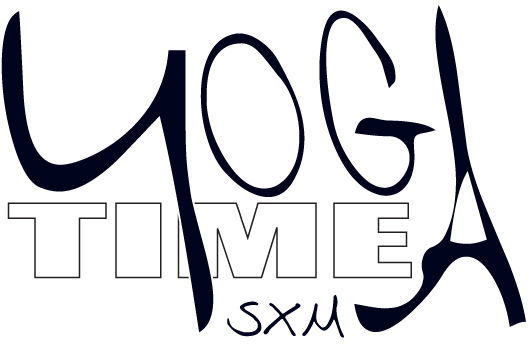 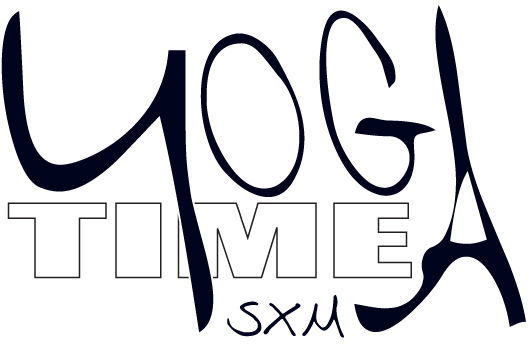 																																																																																																																																													Les bases théoriques ont pour but de réapprendre l’origine du Yoga en tant qu’art de vivre ainsi que donner une vision plus large à l’élève de ce qu’est cette pratique afin qu’avec sa pratique il puisse intégrer le Yoga. Rappelons que le Yoga ne s’apprend pas dans les livres. Les thèmes suivants seront abordés :Tradition IndienneLa Philosophie et les 6 DARSHANAS suivant les textes de base : YOGA SUTRAS de Patanjali. Les textes seront vus afin qu’ils soient intégrés dans le quotidien de l’élève.Le Sanskrit L’Ayurveda et le parallèle dans les découvertes actuelles ( ex. : Approche du DC LAURENT sur les 4 groupes sanguins ) Anatomie dans la posture et comment utiliser la posture dans un but thérapeutique. Etude des postures principale Méthodologie et établissement d’un cours de baseDéveloppement de l’observation du groupe afin de déterminer les besoins du groupe. Comment établir un cours particulierCorrections techniques des postures Adaptations des posturesL’effet thérapeutique de la posture Le cours avancéModulation du message pour accueillir débutants et avancés dans le même cours. Travail sur soi, sur l’accueil, l’ouverture, l’exemple à montrer, la qualité de l’écoute et d’attention. Etre en phase avec ce que l’on dit, ce que l’on fait et ce que l’on pense. Savoir faire passer un message de façon claire. L’ ELEVE							LE FORMATEUR 